АДМИНИСТРАЦИЯ ТАЛОВСКОГО СЕЛЬСКОГО ПОСЕЛЕНИЯКАМЫШИНСКОГО МУНИЦИПАЛЬНОГО РАЙОНАВОЛГОГРАДСКОЙ ОБЛАСТИ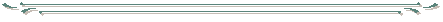 ПОСТАНОВЛЕНИЕ31.08.2021 г.                                            № 63-п                               с. ТаловкаВ соответствии с Федеральными законами от 06.10.2003 № 131-ФЗ «Об общих принципах организации местного самоуправления в Российской Федерации», от 31 июля 2020 г. № 248-ФЗ «О государственном контроле (надзоре) и муниципальном контроле в Российской Федерации», решение Таловского сельского Совета № 24 от 11.08.2021г «Об утверждении Положения о муниципальном контроле в сфере благоустройства в Таловском сельском поселении», руководствуясь Уставом Таловского сельского поселения,ПОСТАНОВЛЯЮ:1. Утвердить форму проверочного листа (список контрольных вопросов), применяемого при проведении контрольного мероприятия                                                                                                                в рамках осуществления муниципального контроля за соблюдением правил благоустройства на территории Таловского сельского поселения согласно приложению к настоящему постановлению.2. В соответствии со статьей 5 Закона Волгоградской области от 26.12.2008 №1816-ОД «О порядке организации и ведения регистра муниципальных правовых актов Волгоградской области», направить копию настоящего постановления для включения в Регистр в течение 30 дней со дня его принятия.3. Настоящее постановление подлежит официальному опубликованию (обнародованию) и размещению в сети Интернет на официальном сайте  http://adm-talovka.ru/.Глава Таловского сельского поселения                               Камышинского муниципального районаВолгоградской области                                                                   Г. Н. ДаниловПриложение к постановлению администрации Таловского сельского поселенияот 31.08.2021 г. № 63-пФОРМА             проверочного листа (список контрольных вопросов),   применяемого при проведении контрольного мероприятия                                                                                                                в рамках осуществления муниципального контроля за соблюдением правил благоустройства территории Таловского сельского поселения1. Предмет муниципального контроля за соблюдением организациями и гражданами правил благоустройства территорий ограничивается обязательными требованиями, требованиями, установленными муниципальными правовыми актами, изложенными в форме проверочного листа (списке контрольных вопросов), в рамках полномочий органов местного самоуправления по решению вопросов местного значения.2. Наименование организации, фамилия, имя, отчество (при наличии) гражданина:________________________________________________________________________________________________________________________________________________________________3. Место проведения контрольного мероприятия  с заполнением проверочного листа:________________________________________________________________________________________________________________________________________________________________4. Реквизиты  решения о проведении контрольного мероприятия:________________________________________________________________________________(номер, дата распоряжения о проведении контрольного мероприятия)5. Учетный  номер  контрольного мероприятия и дата присвоения учетного номера 
в Едином реестре проверок:________________________________________________________________________________________________________________________________________________________________  6. Должность, фамилия, имя, отчество (при наличии) должностного лица (лиц), проводящего (их) контрольное мероприятие:________________________________________________________________________________________________________________________________________________________________________________________________________________________________________________ 7. Перечень вопросов, отражающих содержание обязательных требований, требований, установленных муниципальными правовыми актами, ответы на которые однозначно свидетельствуют о соблюдении или несоблюдении юридическим лицом, индивидуальным предпринимателем обязательных требований, требований, установленных  муниципальными правовыми актами, составляющих предмет проверки:________________________________________________                                    ______________(фамилия, имя, отчество (при наличии), должность                                                   (подпись)уполномоченного представителя организацииили гражданина)                                                                                                                                    ______________                                                                                                                                              (дата)________________________________________________                                    ______________(фамилия, имя, отчество (при наличии), должность                                                   (подпись)     лица, проводящего контрольное мероприятие и        заполняющего проверочный лист)                                                                                                                                    ______________                                                                                                                                              (дата)Об утверждении формы проверочного листа (список контрольных вопросов), применяемого при проведении контрольного мероприятия                                                                                                                в рамках осуществления муниципального контроля за соблюдением правил благоустройства на территории Таловского сельского поселения№ п/пПеречень вопросов, отражающих содержание обязательных требований, требований, установленных муниципальными правовыми актами, составляющими предмет проверкиРеквизиты правового акта, содержащего обязательные требованияВарианты ответаВарианты ответаВарианты ответа№ п/пПеречень вопросов, отражающих содержание обязательных требований, требований, установленных муниципальными правовыми актами, составляющими предмет проверкиРеквизиты правового акта, содержащего обязательные требованияданетне требуется1.Содержание территории общего пользования и порядок пользования таким территориямиСодержание территории общего пользования и порядок пользования таким территориями1.1.Обеспечивается ли своевременная уборка прилегающих территорий?Правила благоустройства территории Таловского сельского поселения, утвержденные решением Таловского сельского Совета № 41 от 16.10.2017г1.2.Соблюдаются ли требования к содержанию элементов благоустройства: своевременное устранение повреждений, санитарная очистка, ремонт, окраска?Правила благоустройства территории Таловского сельского поселения, утвержденные решением Таловского сельского Совета № 41 от 16.10.2017г1.3.Имеется ли оборудованные контейнерные площадки накопления твердых коммунальных отходов, площадки для складирования отдельных групп коммунальных отходов и крупногабаритных отходов?Правила благоустройства территории Таловского сельского поселения, утвержденные решением Таловского сельского Совета № 41 от 16.10.2017г1.4.Осуществляется ли на контейнерных площадках селективный сбор отходов?Правила благоустройства территории Таловского сельского поселения, утвержденные решением Таловского сельского Совета № 41 от 16.10.2017г1.5.Организовано ли парковочное пространство, площадка автостоянки?Правила благоустройства территории Таловского сельского поселения, утвержденные решением Таловского сельского Совета № 41 от 16.10.2017г1.6.Включает ли площадка автостоянок покрытие дорожное асфальтобетонное, элементы сопряжения поверхностей, разделительные элементы, осветительное и информационное оборудованиеПравила благоустройства территории Таловского сельского поселения, утвержденные решением Таловского сельского Совета № 41 от 16.10.2017г1.7.Соблюдаются ли требования по огораживанию строительных площадок?Правила благоустройства территории Таловского сельского поселения, утвержденные решением Таловского сельского Совета № 41 от 16.10.2017г1.8.Содержатся ли чистоте подъездные пути к строительным площадкам? Организована ли ежедневная уборка?Правила благоустройства территории Таловского сельского поселения, утвержденные решением Таловского сельского Совета № 41 от 16.10.2017г1.9.Соблюдаются ли требования по обеспечению безопасности пешеходов в местах близкого размещения строящегося, реконструируемого, реставрируемого и капитально ремонтируемого объекта от пешеходного движения?Правила благоустройства территории Таловского сельского поселения, утвержденные решением Таловского сельского Совета № 41 от 16.10.2017г*2.Внешний вид фасадов и ограждающих конструкций зданий, строений, сооружений Внешний вид фасадов и ограждающих конструкций зданий, строений, сооружений 2.1.Размещены ли на фасаде объекта капитального строительства указатели наименования улицы, переулка, площади и т.д., номера дома и корпуса, указатель номера подъезда и квартир, международный символ доступности объекта для инвалидов?Правила благоустройства территории Таловского сельского поселения, утвержденные решением Таловского сельского Совета № 41 от 16.10.2017г2.2.Проводится ли своевременное техническое обслуживание и проведение ремонта, в том числе элементов фасадов зданий, строений и сооружений?Правила благоустройства территории Таловского сельского поселения, утвержденные решением Таловского сельского Совета № 41 от 16.10.2017г2.3.Осуществляется ли поддержание в исправном состоянии размещенных на фасаде объектов (средств) наружного освещения?Правила благоустройства территории Таловского сельского поселения, утвержденные решением Таловского сельского Совета № 41 от 16.10.2017г2.4.Обеспечивается ли наличие и содержание в исправном состоянии водостоков, водосточных труб и сливов зданий, строений и сооружений?Правила благоустройства территории Таловского сельского поселения, утвержденные решением Таловского сельского Совета № 41 от 16.10.2017г2.5.Осуществляется ли очистка, промывка и окраска поверхностей фасадов, в том числе от объявлений, рекламной информации, посторонних надписей?Правила благоустройства территории Таловского сельского поселения, утвержденные решением Таловского сельского Совета № 41 от 16.10.2017г2.6.Осуществляется ли мытье окон, витрин, вывесок и указателей зданий, строений и сооружений?Правила благоустройства территории Таловского сельского поселения, утвержденные решением Таловского сельского Совета № 41 от 16.10.2017г2.7.Осуществляется ли очистка от снега и льда крыш и козырьков, удаление наледи, снега и сосулек с карнизов, балконов и лоджий?Правила благоустройства территории Таловского сельского поселения, утвержденные решением Таловского сельского Совета № 41 от 16.10.2017г2.8.Имеется ли паспорт объекта капитального строительства для проведения отделочных работ фасада?Правила благоустройства территории Таловского сельского поселения, утвержденные решением Таловского сельского Совета № 41 от 16.10.2017г*3.Содержание некапитальных сооруженийСодержание некапитальных сооружений3.1.Проводится ли своевременный ремонт, окраска некапитальных строений и сооружений?Правила благоустройства территории Таловского сельского поселения, утвержденные решением Таловского сельского Совета № 41 от 16.10.2017г3.2.Осуществляется ли своевременное устранение бумажного спама (наклеек, объявлений, рекламы), посторонних надписей, замена разбитых стекол, конструктивных элементов, очистка, покраска, промывка фасадов некапитальных нестационарных сооружений?Правила благоустройства территории Таловского сельского поселения, утвержденные решением Таловского сельского Совета № 41 от 16.10.2017г3.3.Осуществляется ли своевременная уборка территории, прилегающей к некапитальным нестационарным сооружениям?Правила благоустройства территории Таловского сельского поселения, утвержденные решением Таловского сельского Совета № 41 от 16.10.2017г3.4.Имеются ли урны возле нестационарных объектов?Правила благоустройства территории Таловского сельского поселения, утвержденные решением Таловского сельского Совета № 41 от 16.10.2017г3.5.Соблюдается ли требование о запрете размещения нестационарных сооружений в арках зданий, на газонах, площадках (детских, отдыха, спортивных, транспортных стоянок), посадочных площадках пассажирского транспорта, в охранной зоне водопроводных и канализационных сетей, трубопроводов, за исключением сооружений, входящих в остановочно-торговый комплексПравила благоустройства территории Таловского сельского поселения, утвержденные решением Таловского сельского Совета № 41 от 16.10.2017г3.6.Соблюдаются ли требования к обеспечению круглосуточного и беспрепятственного проезда на придомовую территорию спецтехники?Правила благоустройства территории Таловского сельского поселения, утвержденные решением Таловского сельского Совета № 41 от 16.10.2017г3.7.Соответствуют ли информационные и рекламные конструкций требованиям утвержденного Дизайн-кода?Правила благоустройства территории Таловского сельского поселения, утвержденные решением Таловского сельского Совета № 41 от 16.10.2017г3.8.Осуществляется ли поддержание в технически исправном состоянии и чистоте информационные и рекламные конструкции?Правила благоустройства территории Таловского сельского поселения, утвержденные решением Таловского сельского Совета № 41 от 16.10.2017г3.9.Соблюдается ли требование по недопущению размещения информационных и рекламных конструкций на деревьях, кустарниках, воротах, дорожных или газонных ограждениях, на ограждениях крылец, пандусов и лестниц, перильных ограждениях, колоннах зданий, на шлагбаумах, подпорных стенках и т.п. конструкциях и сооружениях, на стационарных ограждениях архитектурных ансамблей, парков, скверов, дворовых территорий, территорий организаций, автостоянок, торговых и спортивных комплексов?Правила благоустройства территории Таловского сельского поселения, утвержденные решением Таловского сельского Совета № 41 от 16.10.2017г3.10.Соблюдаются ли требования к установке отдельно стоящих информационных и рекламных конструкций?Правила благоустройства территории Таловского сельского поселения, утвержденные решением Таловского сельского Совета № 41 от 16.10.2017г*4.Организация озеленения территории муниципального образованияОрганизация озеленения территории муниципального образования4.1.Осуществляется ли проведение мероприятий по обеспечению сохранности зеленых насаждений в целом, обеспечивается ли квалифицированный уход за существующими зелеными насаждениями?Правила благоустройства территории Таловского сельского поселения, утвержденные решением Таловского сельского Совета № 41 от 16.10.2017г4.2.Соблюдается ли запрет на осуществление хозяйственной и иной деятельности, оказывающую негативное воздействие на территориях с зелеными насаждениями?Правила благоустройства территории Таловского сельского поселения, утвержденные решением Таловского сельского Совета № 41 от 16.10.2017г4.3.Соблюдается ли собственниками и пользователями земельных участков своевременное удаление сухих и аварийных деревьев, вырезка сухих и поломанных сучьев и веток, замазка ран, дупел на деревьях, уборку поросли?Правила благоустройства территории Таловского сельского поселения, утвержденные решением Таловского сельского Совета № 41 от 16.10.2017г4.4.Обеспечивается ли при производстве работ по строительству, реконструкции, капитальному ремонту, ремонту объектов капитального строительства и линейных объектов, меры по обеспечению сохранности зеленых насаждений и (или) их восстановление?Правила благоустройства территории Таловского сельского поселения, утвержденные решением Таловского сельского Совета № 41 от 16.10.2017г*5.Содержание элементов благоустройстваСодержание элементов благоустройства5.1.Обеспечивается ли содержание и ремонт детских и спортивных площадок, площадок для выгула животных, малых архитектурных форм?Правила благоустройства территории Таловского сельского поселения, утвержденные решением Таловского сельского Совета № 41 от 16.10.2017г5.2.Обеспечивается ли надлежащее содержание (профилактическое обследование, очистка, ремонт) имеющейся системы дренажей и дождевой канализации, в том числе смотровых колодцев, камер?Правила благоустройства территории Таловского сельского поселения, утвержденные решением Таловского сельского Совета № 41 от 16.10.2017г5.3.Имеется ли ордер (разрешение) на проведение (производство) земляных работ?Правила благоустройства территории Таловского сельского поселения, утвержденные решением Таловского сельского Совета № 41 от 16.10.2017г*6.Соблюдение порядка определения границ прилегающих территорий Соблюдение порядка определения границ прилегающих территорий 6.1.Соблюдение установленного правилами благоустройства  порядка определения границ прилегающих территорийПравила благоустройства территории Таловского сельского поселения, утвержденные решением Таловского сельского Совета № 41 от 16.10.2017г*7.Доступность для инвалидов объектов социальной, инженерной и транспортной инфраструктур и предоставляемых услугДоступность для инвалидов объектов социальной, инженерной и транспортной инфраструктур и предоставляемых услуг7.1.Обеспечивается ли доступ маломобильных групп населения к зданиям, строениям, сооружениям, а также земельным участками?Правила благоустройства территории Таловского сельского поселения, утвержденные решением Таловского сельского Совета № 41 от 16.10.2017г7.2.Соблюдаются ли требования по размещению информации на зданиях и сооружениях общественного назначения для осуществления беспрепятственного доступа инвалидов к таким объектам?Правила благоустройства территории Таловского сельского поселения, утвержденные решением Таловского сельского Совета № 41 от 16.10.2017г*